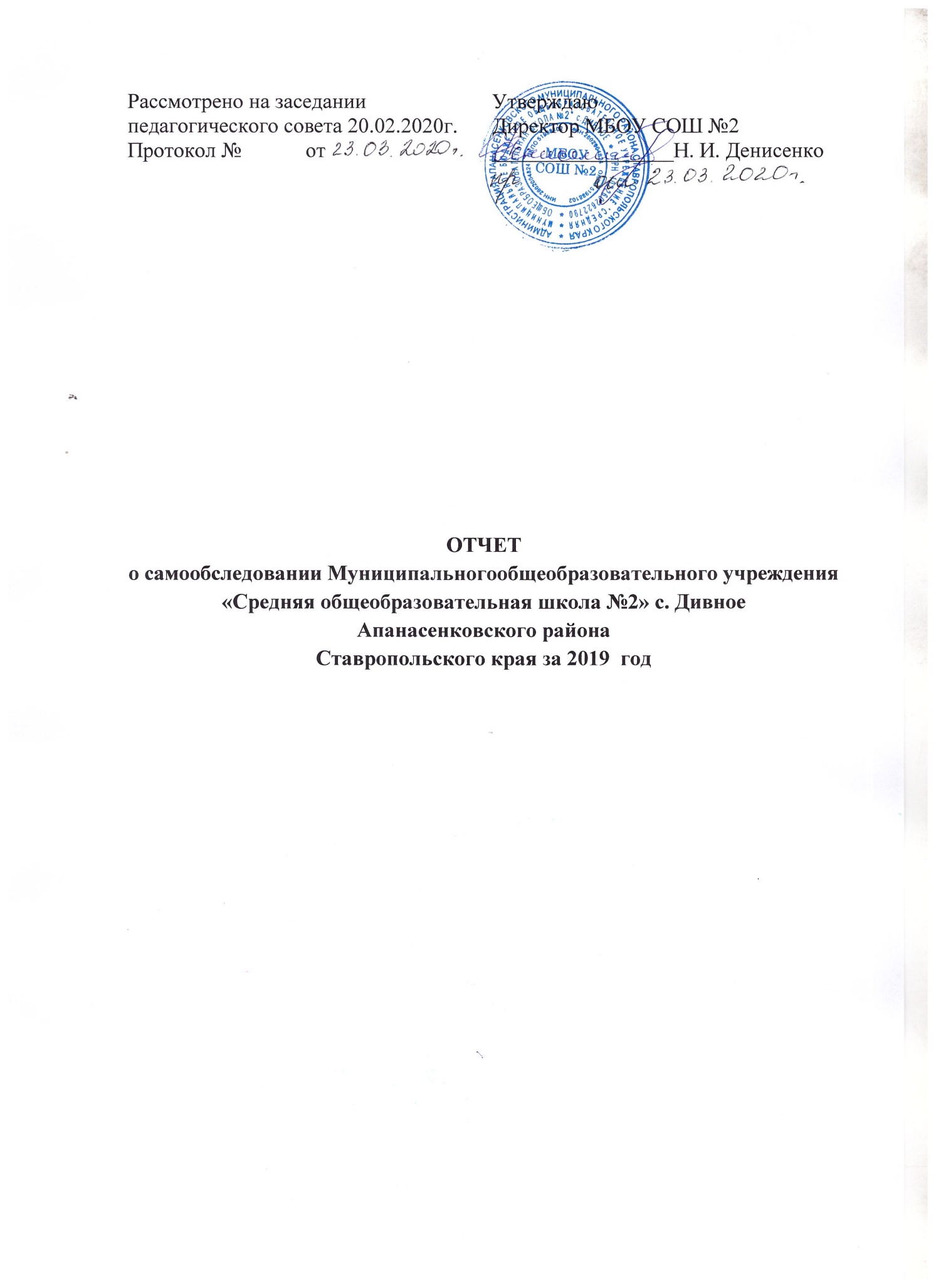 I  АНАЛИТИЧЕСКАЯ  ЧАСТЬ.  РАЗДЕЛ 1. ОБЩИЕ СВЕДЕНИЯ ОБ          ОБЩЕОБРАЗОВАТЕЛЬНОЙ ОРГАНИЗАЦИИ1.1. Полное наименование общеобразовательного учреждения в соответствии с Уставом: Муниципальное бюджетное общеобразовательное учреждение «Средняя общеобразовательная школа № 2» с. Дивное1.2. Юридический адрес: 356721, Ставропольский край, Апанасенковский район, село Дивное, улица Советская, 197. 1.3. Фактический адрес: 356721, Ставропольский край, Апанасенковский район, село Дивное, улица Советская, 197. Телефон: 8(86555) 5-15-93, факс: 8 (86555) 4-59-05, адрес электронной почты: school2ap@mail.ru, адрес сайта: Sh2divnoe.ru1.4. Учредители:  администрация Апанасенковского муниципального района Ставропольского края.1.5. Имеющиеся лицензии на образовательную деятельность: от 28.02.2017 г., серия 26 Л 01, № 0001848, регистрационный номер 5594, выдана Министерством образования и молодежной политики Ставропольского края, срок действия – бессрочно.1.6. Свидетельство о государственной аккредитации: от 26.02.2015 г., серия 26А02            № 0000116, регистрационный номер 2344, выдано Министерством образования и молодежной политики Ставропольского края, действительно до 26.02.2027 г.1.7. Директор общеобразовательного учреждения: Денисенко Наталья Ивановна1.8. Заместители директора ОУ по направлениям: заместители директора по учебно-воспитательной работе – Кимсас Татьяна Вениаминовна;заместитель директора по воспитательной работе Коломенская Ольга Анатольевна;заместитель директора по административно-хозяйственной работе – Леонова Галина Ивановна.1.9. Органы общественного самоуправления общеобразовательной организации: Управляющий Совет МБОУ СОШ № 2 г., председатель – Савченко Александр Григорьевич.1.10. Организационно-правовое обеспечение образовательной деятельности общеобразовательной организации:- Устав, утвержденный постановлением администрации Апанасенковского муниципального района от 20.10.2015 г. № 422-п- свидетельство о постановке на учет в налоговом органе от 01.02.2001 г. серия 50    № 012878759;- лист записи Единого государственного реестра юридических лиц от 01.12.2014 г.             № 2145049009830;- договор с учредителем от 12.10.2011 г. № 035/11;- коллективный договор (регистрационный № 324/2016 от 11.04.2016 г.);- локальные акты федерального, муниципального, школьного уровней;- программа развития на 2016 – 2021 г.г.;- основная образовательная программа начального общего образования;- основная образовательная программа основного общего образования;- основная образовательная программа основного общего образования (по ФГОС);- основная образовательная программа среднего общего образования.РАЗДЕЛ 2.  СИСТЕМА УПРАВЛЕНИЯ ОБРАЗОВАТЕЛЬНОЙ ОРГАНИЗАЦИЕЙ.Характеристика системы управления школыРАЗДЕЛ 3. КАЧЕСТВО ПОДГОТОВКИ ВЫПУСКНИКОВ И ОБУЧАЮЩИХСЯ3.1.Успеваемость и качество знаний обучающихся        по итогам 2019/2020учебного годаМБОУ СОШ № 2 с. Дивное Апанасенковского районаСравнительный анализ успеваемости и качества обучения учащихся в начальных классах.Качество знаний   в   начальных классах за последние три года повысилось.Качество знаний по классам.Сравнительный  анализ успеваемости и качества обучения за последние 3 года.Качество знаний по сравнению с 2018/2019 учебным годом повысилось  на 8 %. Качество  образовательного  процесса МБОУ СОШ №2 по основным предметам.3.2.Сведения об участии выпускников 9-х классов в государственной итоговой аттестации в 2019/2020 учебном году3.3.  Сведения об участии выпускников 11-х классов в государственной итоговой аттестации в 2019/2020 учебном годуРезультаты итоговой аттестации в 11-х классах.Единый государственный экзамен сдавали 9 обучающихся 11 класса.3.4. Участие обучающихся  во всероссийской олимпиаде школьниковКоличественные данные об участниках муниципального этапа (МЭ) всероссийской олимпиады школьниковв 2019/20 учебном году   Количество участников муниципального этапа  всероссийской олимпиады школьников в 2019/20учебном году (по протоколам)Количество участников муниципального этапа  всероссийской олимпиады школьников в 2019/20учебном году (обучающийся, принявший участие в данном этапе олимпиады по нескольким предметам учитывается 1 раз) 3.5. Участие обучающихся  в  мероприятиях творческой направленности  (конкурсы, смотры, фестивали)Личные достижения обучающихся за 2019/2020 учебный год:РАЗДЕЛ 4. КАДРОВОЕ ОБЕСПЕЧЕНИЕ ОБРАЗОВАТЕЛЬНОГО ПРОЦЕССА 4.1.       Характеристика учительских кадров4.2.       Характеристика административно-управленческого персонала4.3.       Сведения о специалистах психолого-медико-социального сопровожденияРАЗДЕЛ 5. ИНФОРМАЦИОННО-ТЕХНИЧЕСКОЕ ОСНАЩЕНИЕ И НАЛИЧИЕ УСЛОВИЙ ОБРАЗОВАТЕЛЬНОГО ПРОЦЕССА5.1.        Характеристика информационно-технического оснащения и условий 5.2. Наличие условий организации образовательного процессаРесурсное обеспечение МБОУ СОШ №2 максимально обеспечивает достижение целей реализации основных образовательных программ общего образования (по уровням) и образовательные потребности обучающихся, направлено на создание и совершенствование условий для достижения образовательных результатов.  РАЗДЕЛ 6. ДОПОЛНИТЕЛЬНАЯ ИНФОРМАЦИЯ С 2016 года на базе школы функционирует спортивный клуб «Чемпион», в котором занимаются 63 обучающихся по дополнительным образовательным программам «Волейбол», «Баскетбол».  01 октября 2019 года на базе МБОУ СОШ № 2 в рамках проекта «Современная школа» был открыт центр дополнительного образования детей гуманитарного цифрового профиля «Точка роста». Было получено новое современное оборудование (мебель, компьютеры 12 шт., 3D принтер, мультимедийное оборудование, цифровая интерактивная многофункциональная панель, МФУ, квадрокоптеры, набор виртуальной реальности,  наборы для изучения шахмат, тренажеры для отработки навыков первой помощи). Оборудование новое, соответствует требованиям.ОБОБЩЕННЫЕ  ВЫВОДЫ  Школа продолжит работу  по:        - обеспечению функционирования и развития общеобразовательного учреждения, реализацию прав граждан на получение гарантированного общедоступного, бесплатного в рамках федеральных государственных образовательных стандартов общего и дополнительного образования в соответствии с Федеральным Законом «Об образовании в Российской Федерации»;       - достижению современного качества общего образования:введение ФГОС основного общего образования в  8-ых классах;- повышение качества образования;- повышение профессионального мастерства педагогов;-   обеспечению специальных условий для инклюзивного образования детей-инвалидов и детей с ОВЗ;- использованию информационных технологий в школе;-  внедрению дистанционных технологий обучения в практику работы школы;- совершенствованию работы по ведению электронного журнала;- созданию эффективного воспитательного пространства   в образовательной организации;- гражданско-патриотическому воспитанию на основе внедрения инновационных технологий и механизмов воспитания патриотизма в современных условиях, опираясь на имеющийся опыт по данному направлению;- улучшению качества предпрофильной подготовки учащихся и  профильного обучения;- сохранению и укреплению физического и психического здоровья обучающихся, формированию стремления к здоровому образу жизни; - обеспечению условий для развития и самоопределения детей и подростков через совершенствование системы дополнительного образования;Духовно-нравственное воспитание учащихся не может полноценно осуществляться силами одной только общеобразовательной школы. Необходимо активно включать в этот процесс семью, традиционные российские религиозные организации, общественность, СМИ, учреждения культуры, спорта, социальные учреждения.II. ПОКАЗАТЕЛИ ДЕЯТЕЛЬНОСТИ (утв. приказом Министерства образования и науки РФ от 10 декабря . № 1324)Наименование органаФункцииДиректорКонтролирует работу и обеспечивает эффективное взаимодействие структурных подразделений организации, утверждает штатное расписание, отчетные документы организации, осуществляет общее руководство ШколойУправляющий советРассматривает вопросы:− развития образовательной организации;− финансово-хозяйственной деятельности;− материально-технического обеспеченияПедагогический советОсуществляет текущее руководство образовательной деятельностью Школы, в том числе рассматривает вопросы:− развития образовательных услуг;− регламентации образовательных отношений;− разработки образовательных программ;− выбора учебников, учебных пособий, средств обучения и воспитания;− материально-технического обеспечения образовательного процесса;− аттестации, повышения квалификации педагогических работников;− координации деятельности методических объединенийОбщее собрание работниковРеализует право работников участвовать в управлении образовательной организацией, в том числе:− участвовать в разработке и принятии коллективного договора, Правил трудового распорядка, изменений и дополнений к ним;− принимать локальные акты, которые регламентируют деятельность образовательной организации и связаны с правами и обязанностями работников;− разрешать конфликтные ситуации между работниками и администрацией образовательной организации;− вносить предложения по корректировке плана мероприятий организации, совершенствованию ее работы и развитию материальной базыКлассВсего учащихсяКоличество учащихсяКоличество учащихсяКоличество учащихсяКоличество учащихся обучающихся на «5» и на «4» и «5»Количество учащихся обучающихся на «5» и на «4» и «5»Количество учащихся обучающихся на «5» и на «4» и «5»Количество учащихся обучающихся на «3»Количество учащихся обучающихся на «3»Количество учащихся обучающихся на «3»Качество обучения, %Качество обучения, %Качество обучения, %КлассВсего учащихся1 - 45 - 910 - 112 - 45 - 910 - 112 - 45 - 910 - 111 - 45 - 910 - 11Базового уровня3671561822971 71183711111653962Всего  аттестовано31910818229160160160159159159505050Классы 2017/20182017/20182018/20192018/20192019/20202019/20202-4% успев.% кач-ва% успев.% кач-ва% успев.% кач-ва2-4100561005710065Класс Кол –во  учащихсяОбучаются на «5»Обучаются на «4» и «5»С одной «3»Неуспевающие Качество знаний 5а18272-505б2037--506а233101-576б25-83-327а1332--387б14-3--218а15121-208б17-6--379а21381-529б1612--18Итого182 (с учетом индив.)1655839 (инд. об. не учитывалось)1018361-50111117--72Итого294141-62Всего 21120699-2017/20182017/20182018/20192018/20192019/20202019/2020Обучаются на «4» «5»% качества Обучаются на «4» «5»% качества Обучаются на «4» «5»% качества 1 ступень 5456605771652 ступень 6037643871393 ступень 196315581862По школе 133491394216050Год /предметМатематикаРусский языкЛитература информатикаФизика Химия Биология География историяОбществознание Английский язык2017/201852709062476576858979812018/20194861727163,56378777372622019/20205268807654708185797678ПредметКол-во сдававшихКол-во сдававшихКол-во сдававшихСредний балл по школеСредний балл по школеСредний балл по школеПредмет201820192020201820192020Русский язык1899747679Математика профильная1066416764Биология932456666История 4-354-69Обществознание 134555569Физика 324536656Химия422497358География-1-92-Английский язык 1-186-59Общее количество обучающихся 7-11 классов (чел.)Муниципальный этап(по протоколам)Муниципальный этап(по протоколам)Муниципальный этап Муниципальный этап Общее количество обучающихся 7-11 классов (чел.)Кол-во участников МЭ (чел.) Кол-во победителей и призеров МЭ (чел.) Кол-во участников МЭ (чел.) *Кол-во победителей и призеров МЭ (чел.)127154510Количество  участников муниципального  этапа Олимпиады (по протоколам)Количество  участников муниципального  этапа Олимпиады (по протоколам)Количество  участников муниципального  этапа Олимпиады (по протоколам)Количество  участников муниципального  этапа Олимпиады (по протоколам)Количество  участников муниципального  этапа Олимпиады (по протоколам)Количество  участников муниципального  этапа Олимпиады (по протоколам)Количество  участников муниципального  этапа Олимпиады (по протоколам)Количество  участников муниципального  этапа Олимпиады (по протоколам)5 класс6 класс7 класс8 класс9 класс10 класс11 классВсего--715333933127Количество  участников муниципального  этапа Олимпиады *Количество  участников муниципального  этапа Олимпиады *Количество  участников муниципального  этапа Олимпиады *Количество  участников муниципального  этапа Олимпиады *Количество  участников муниципального  этапа Олимпиады *Количество  участников муниципального  этапа Олимпиады *Количество  участников муниципального  этапа Олимпиады *5 класс6 класс7 класс8 класс9 класс10 класс11 классВсего--41013108128Наименование мероприятия(конкурс, фестиваль,  олимпиада, соревнования)Сроки проведенияФИО участника, возрастИтоги участия:Победитель, призер(указывать  1,2,3 место)Районные мероприятияРайонные мероприятияРайонные мероприятияРайонные мероприятияРайонный конкурс профессионального мастерства среди образовательных организаций Апанасенковского муниципального районаавгустПришкольный лагерь«Город здоровья»3 местоКонкурс творческих работ по антитеррористической и антиэкстремистской тематике «Мы за безопасный мир»июньПеченюк Юлия, 11 лет1 местоКонкурс творческих работ по антитеррористической и антиэкстремистской тематике «Мы за безопасный мир»июньПеченюк Анна, 15 лет2 местоКонкурс творческих работ по антитеррористической и антиэкстремистской тематике «Мы за безопасный мир»июньАнтонец Георгий, 8 лет2 место Всероссийский конкурс сочинений (муниципальный этап)сентябрьВасько Анастасия, 16 лет1 местоВсероссийский конкурс сочинений (муниципальный этап)сентябрьЧуркина Ксения, 15 лет2 местоМуниципальный конкурс «Люблю тебя, мой край родной»сентябрьКабалов Владимир, 8 лет1 местоМуниципальный конкурс «Люблю тебя, мой край родной»сентябрьСкрыкпин Виктор, 12 лет3 местоМуниципальный конкурс «Люблю тебя, мой край родной»сентябрьГучинова Юлия, 9 летучастиеРайонный финал соревнований «Школа безопасности»сентябрьЮнармейский отряд3 местоЛегкоатлетический кросс «Золотая осень»сентябрьКоманда школыучастиеСпортивное мероприятие на стадионе октябрьДенисенко Захар, 16 лет3 местоСпортивное мероприятие на стадионе октябрьВасиленко Никита, 13 лет3 местоМуниципальный (заочный) этап Ставропольского, открытого научно-инженерного конкурсаоктябрьКоролев Егор, 14 лет3 местоМуниципальный этап краевого конкурса творческих работ «Имею право и обязан»октябрьБорисенко Виктор, 12 лет2 местоМуниципальный этап краевого конкурса творческих работ «Имею право и обязан»октябрьКабалов Владимир, 8 летучастиеМуниципальный этап краевого конкурса творческих работ «Имею право и обязан»октябрьЧуркина Ксения, 15 летучастиеРайонный конкурс детского творчества среди обучающихся, направленный на профилактику правонарушенийноябрьЕременко Диана, 12 летпобедительМуниципальный конкурс творческих работ «Народное единство – залог силы и могущества России»ноябрьАнтонец Георгий, 8 лет2 местоМуниципальный этап краевого конкурса агитбригад родительских комитетов «На дороге не зевай, правила дорожного движения соблюдай!»ноябрьРодительский комитет школы1 местоКонкурс информационных материалов антикоррупционной направленности «Вместе против коррупции»декабрьЗубко Милена, 14 лет1 местоКонкурс информационных материалов антикоррупционной направленности «Вместе против коррупции»декабрьРубанова Алина, 16 лет2 местоМуниципальный конкурс творческих работ «Вместе против коррупции»декабрьБлудова Устинья, 11 лет1 местоМуниципальный конкурс «Казачьи традиции»январьИванова Эвелина, 11 лет,Юрина Елизавета, 11 лет1 местоМуниципальный конкурс «Казачьи традиции»январьТроицкая Мария, 11 лет2 местоМуниципальный конкурс «Казачьи традиции»январьЮрина Елизавета, 11 лет1 местоВсероссийский конкурс сочинений «Без срока давности»январьРубанова Алина, 16 лет3 местоСоревнования между образовательными учреждениями с. Дивного «Сила, Слава, Доблесть», посвященные 77-ой годовщине освобождения с. Дивного от немецко-фашистских захватчиков.январьКоманда школы2 местоМуниципальный этап краевой олимпиады по ПДДмартДенисенко Мария, 9 лет2 местоМуниципальный этап краевой олимпиады по ПДДмартИсаева Ирина, 12 лет1 местоМуниципальный этап краевой олимпиады по ПДДмартВасько Анастасия, 16 лет3 местоМуниципальный этап Всероссийского конкурса чтецов «Живая классика»мартПеченюк Анн, 15 лет1 местоМуниципальный этап Всероссийского конкурса чтецов «Живая классика»мартЕрмоленко Татьяна, 16 лет2 местоМуниципальный конкурс чтецов «Мы о войне стихами говорим»мартВасько Анастасия, 16 лет3 местоМуниципальный конкурс чтецов «Мы о войне стихами говорим»мартОвчаренко Алексей, 11 лет3 местоМуниципальный этап краевого творческого конкурса «Наследники Победы»мартКравченко Анастасия, 13 лет2 местоМуниципальный этап краевого творческого конкурса «Наследники Победы»мартИсаева Ирина, 11 лет3 местоМуниципальный этап краевого творческого конкурса «Наследники Победы»мартКлочко Дмитрий, 11 летучастиеМуниципальный этап Всероссийского конкурса «Письмо солдату. О детях войны»мартПеченюк Анна, 15 лет1 местоМуниципальный конкурс-выставка творческих работ «Победа в Великой Отечественной войне глазами детей»апрельРезников Роман, 11 лет3 местоМуниципальный конкурс-выставка творческих работ «Победа в Великой Отечественной войне глазами детей»апрельучастиеМуниципальный этап Всероссийского детского экологического форума «Зеленая планета – 2020»майКабалов Владимир, 8 лет2 местоМуниципальный этап Всероссийского детского экологического форума «Зеленая планета – 2020»майПеченюк Анна, 15 лет1 местоМуниципальный этап Всероссийского детского экологического форума «Зеленая планета – 2020»майГрисюк Адина, 15 лет1 местоМуниципальный этап Всероссийского детского экологического форума «Зеленая планета – 2020»майРубанова Алина, 16 лет2 местоМуниципальный этап Всероссийского детского экологического форума «Зеленая планета – 2020»майРезников Роман, 11 лет3 местоМуниципальный (заочный) конкурс рисунков по антитеррористической и антиэкстремистской тематике «Мы за мир!»майПеченюк Анна, 15 лет2 местоМуниципальный (заочный) конкурс рисунков по антитеррористической и антиэкстремистской тематике «Мы за мир!»майПеченюк ЮлияГрамота за творческий подход и оригинальность авторской идеиМуниципальный этап Всероссийского конкурса «Лучший урок письма - 2020»июньЛяхова Валерия, 14 лет1 местоМуниципальный этап в фестиваля-конкурса патриотической песни «Солдатский конверт – 2019»декабрьСухарева Валерия, 13 летучастиеМуниципальный этап краевого конкурса «Лидер - 2020»мартВасько Анастасия, 15 лет 2 местоМуниципальный этап краевого конкурса детского и юношеского литературно-художественного  творчества «Дети и книги»мартЯкшина Александра, 17 лет1 местоМуниципальный этап краевого конкурса детского и юношеского литературно-художественного  творчества «Дети и книги»мартПеченюк Анна, 15 лет2 местоМуниципальный этап краевого конкурса детского и юношеского литературно-художественного  творчества «Дети и книги»мартПеченюк Юлия, 11 лет3 местоМуниципальный этап краевого конкурса детского и юношеского литературно-художественного  творчества «Дети и книги»март1 чел.участиеФестиваль художественного творчества детей с ОВЗ в Ставропольском краемартАнкудинов Дмитрий, 17 летАпполонская Жанна, 8 летАкентьев Гариген, 9 летАкентьев Даниэль, 8 летБерезкин Дмитрий, 11 летВойтов Кирилл, 7 летГорячева Виктория, 11 летГорячева Юлия, 10 летГончарова Виктория, 9 летГулинский Егор, 14 летЕпремян Анушик, 8 летКалинин Артем, 10 летКорнеев Максим, 10 летКупальцева Елизавета, 11 летЛивадный Станислав, 9 летМагомедов Рабадан, 13 летМагомедов Шамиль, 13 летМатвеева Анастасия, 8 летМироненко Елизавата, 12 летМоргунов Николай, 8 летПенькова Татьяна, 13 летПлюта Артем, 12 летСеренко Андрей, 13 летХрамычко Алина, 15 лет участиеКраевой конкурс визуализаций философской сказки «Там на неведомых дорожках»декабрьБерезкин Дмитрий, 11 летпобедительМультимедийное шоу «В снежном царстве, морозном государстве»Корнеев Максим, 10 летучастиеРегиональная виртуальная выставка творческих работ обучающихся (детей- инвалидов) «Я не волшебник, я только учусь»Березкин Дмитрий, 11 летучастиеКраевые мероприятияКраевые мероприятияКраевые мероприятияКраевые мероприятияКраевой конкурс творческих работ по творческому воображению «Калейдоскоп идей»октябрьКоломенский Сергей, 12 лет3 местоКраевой конкурс «Законы дорог уважай»сентябрьОвчаренко Алкесей, 11 лет3 место (Знание основ оказания первой доврачебной помощи)Краевой конкурс «Законы дорог уважай»сентябрьКоманда ЮИД «Шина»3 место (станция Основы безопасности дорожного движения )Краевой конкурс «Терроризм – угроза человечества»СентябрьАнтонец Георгий, 9 лет1 местоКраевой конкурс «Терроризм – угроза человечества»СентябрьПеченюк Юлия, 11 летучастиеВсероссийский конкурс сочинений (муниципальный этап)сентябрьВасько Анастасия, 16 летПобедительКраевой конкурс видео-работ детей, воспитывающихся в замещающих семьях «Я и мы»октябрьСамойленко Г.В. педагог-психолог, Фитисова Е.Е., семья Бугаевой С.Б.участиеКраевой конкурс «Территория свободная от зависимости»октябрьРубанова Алина, 16 летучастиеКраевой конкурс «Детскому телефону доверия-достойную рекламу»октябрьПеченюк Анна, 15 лет1 местоКраевой конкурс «Детскому телефону доверия-достойную рекламу»октябрьСухарева Валерия, 13летучастиеКраевой конкурс «Детскому телефону доверия-достойную рекламу»октябрьНижебовский Виталий, 12 летучастиеКраевой конкурс «Детскому телефону доверия-достойную рекламу»октябрьКостина Алла, 12 летучастиеРегиональный конкурс научно-технологических проектовЛазник Александр, 16 лет, Дзюба Даниил, 16 лет, Капуза Влас, 16 летучастиеКраевой этап Всероссийского конкурса "Стиль жизни – здоровье!"ноябрьМаяцкий Михаил, 16 летучастиеКраевой профсоюзный конкурс «Учитель Ставрополья на войне»ноябрьФитисова Е.Е.участиеКраевой (заочный) конкурс для младших школьников «Моя семья – мое богатство», посвященного Году театра в РоссииноябрьПальчиков Владислав, 7 лет,Ермоленко А, 7 летучастиеКраевой (заочный) конкурс для младших школьников «Моя семья – мое богатство», посвященного Году театра в РоссииноябрьРезников К., 7 летучастиеКраевой (заочный) конкурс для младших школьников «Моя семья – мое богатство», посвященного Году театра в РоссииноябрьКравченко А, 7 летучастиеКраевой (заочный) конкурс для младших школьников «Моя семья – мое богатство», посвященного Году театра в РоссииноябрьКоломийцев Александр, 8 лет, участиеКраевой заочный этап Всероссийского конкурса «Моя малая родина: природа, культура, этнос»декабрьЛитвиненко Юлия, 11 лет2 местоКраевой заочный этап Всероссийского конкурса «Моя малая родина: природа, культура, этнос»декабрьИсаева Ирина, 12 летучастиеКраевой заочный этап Всероссийского конкурса «Моя малая родина: природа, культура, этнос»декабрьНекрасова Елизавета, 12 летучастиеКраевой (заочный) этап V Всероссийского конкурса детского и юношеского творчества «Базовые национальные ценности в творчестве»декабрьМолокова Полина, 8 лет1 местоКраевой (заочный) этап V Всероссийского конкурса детского и юношеского творчества «Базовые национальные ценности в творчестве»декабрьКоломийцев Александр, 8 летучастиеКраевой (заочный) этап V Всероссийского конкурса детского и юношеского творчества «Базовые национальные ценности в творчестве»декабрьАнтонец Георгий, 8 лет3 местоКраевой (заочный) этап V Всероссийского конкурса детского и юношеского творчества «Базовые национальные ценности в творчестве»декабрьЛитвиненко Юлия, 11 летучастиеКраевой (заочный) этап V Всероссийского конкурса детского и юношеского творчества «Базовые национальные ценности в творчестве»декабрьПеченюк Анна, 15 лет2 местоКраевой (заочный) этап V Всероссийского конкурса детского и юношеского творчества «Базовые национальные ценности в творчестве»декабрьСухарева Валерия, 13 летучастиеКраевой (заочный) этап V Всероссийского конкурса детского и юношеского творчества «Базовые национальные ценности в творчестве»декабрьРипяхов Андрей, 12 лет3 местоКраевой (заочный) этап V Всероссийского конкурса детского и юношеского творчества «Базовые национальные ценности в творчестве»декабрьЕременко Алена, 15 лет2 местоКраевой конкурс на лучшую методическую разработку «Уроки Победы»декабрьШарко И.А.2 местоКраевой конкурс «Мой мир – моя семья» среди обучающихся образовательных организаций Ставропольского краямартЕпремян Анушик, 8 летРезультатов еще нетРегиональный этап конкурса семейной фотографии программы «Мы – твои друзья!»мартПлетюхова Анастасия, 8 летдипломантКраевая олимпиада по ПДДапрельИсаева Ирина, 12 лет1 местоКраевой этап Всероссийского конкурса чтецов «Живая классика»майПеченюк Анна, 15 летРезультатов еще нетКраевая акция «75-летию Победы, 75 добрых дел»апрельВолонтерский отряд «Луч»Результатов еще нетРегиональный этап Всероссийского конкурса «РДШ – территория самоуправления»декабрьШУСлауреатРегиональный этап Всероссийского детского экологического форума «Зеленая планета – 2020»майКабалов Владимир, 8 летучастиеРегиональный этап Всероссийского детского экологического форума «Зеленая планета – 2020»майПеченюк Анна, 15 летПобедитель, лауреат 1 степениРегиональный этап Всероссийского детского экологического форума «Зеленая планета – 2020»майГрисюк Адина, 15 летПобедитель, лауреат 1 степениРегиональный этап Всероссийского детского экологического форума «Зеленая планета – 2020»майРубанова Алина, 16 летПризер, лауреат 2 степениРегиональный этап Всероссийского детского экологического форума «Зеленая планета – 2020»майРезников Роман, 11 летПризер, лауреат 3 степениКраевой этап Всероссийского конкурса «Лучший урок письма - 2020»июньЛяхова Валерия, 14 летРезультатов еще нетЗаочный этап конкурса детского и юношеского творчества «КТК – талантливым детям, 2019»февраль10 чел. худ.сово1 театр1 эстрадный вокалРезультатов еще нетВсероссийские мероприятияВсероссийские мероприятияВсероссийские мероприятияВсероссийские мероприятияIV Всероссийский конкурс детского и юношеского творчества  «Базовые национальные ценности»августМоргунова Ольга, 15 летДипломпобедителя 3 степениВсероссийский конкурс «Лучший педагог по изучению ПДД»сентябрьФитисова Е.Е.участиеВсероссийский конкурс рисунков по ПДДсентябрьСемья Печенюк Анны и ЮлииучастиеМеждународный молодежный конкурс социальной антикоррупционной рекламы «Вместе против коррупции»октябрьРубанова Алина, 16 летучастиеВсероссийские соревнования по компьютерному спорту среди команд общеобразовательных организаций «Всероссийская интеллектуально-киберспортивная лига»октябрьКоманда школыучастиеКонкурс эссе по финансовой грамотности «День рубля»ноябрьЕременко Алена, 15 летучастиеВсероссийский конкурс детских творческих работ «Письмо солдату. О детях войны»мартПеченюк Анна, 15 летучастиеВсероссийская олимпиада школьников «Миссия выполнима. Твое призвание-финансист!»декабрьКоролев Егор, 14 летучастиеV Всероссийский конкурс детского и юношеского творчества  «Базовые национальные ценности»июньЕременко Алена, 15 летРипяхов Андрей, 12 лет2 место3 местоКол-во%Общее количество работников ОУ (все работники)51Всего учителей (физических лиц, без учителей, находящихся в отпуске по уходу за ребенком) 26Учителя  внешние совместители1Учителя с высшим образованиемиз них:25с высшим педагогическим25с высшим (не педагогическим), прошедшие переподготовку0Учителя, прошедшие курсы повышения квалификации за последние 5 лет (физические лица)                   из них:26по ФГОС26Учителя, аттестованные на квалификационные категории (всего):из них:  на высшую квалификационную категорию16            на первую квалификационную категорию7            на  соответствие занимаемой должности3КоличествоАдминистративно-управленческий персонал (физические лица) (всего) 4Административно-управленческий персонал (штатные единицы) (всего)4Административно-управленческий персонал, имеющий специальное образование (менеджмент)3Административно-управленческий персонал, получивший или повысивший квалификацию в области менеджмента за последние 5 лет (физические лица)3Административно-управленческий персонал, ведущий учебные часы2Учителя, имеющие внутреннее совмещение по административно-управленческой должности (физических лиц) 0Кол-воПедагоги - психологи 1Учителя - логопеды0Учителя - дефектологи0Социальные педагоги1Педагоги дополнительного образования -Медицинские работники (физические лица, включая совместителей)1Показатели Показатели ОУОбеспеченность учащихся учебной литературой (%) 100Количество компьютеров, применяемых в учебном процессе28Наличие библиотеки/информационно-библиотечного центра ДаНаличие медиатеки ДаВозможность пользования сетью Интернет учащимися ДаКоличество АРМ (автоматизированное рабочее место учителя)8Кол-во компьютеров, применяемых в управлении7Возможность пользования сетью Интернет педагогами ДаНаличие сайта ДаНаличие электронных журналов и дневниковДаПеречень учебных и иных помещений Кол-воКабинет математики1Кабинет физики1Кабинет химии1Кабинет биологии1Кабинет информатики1Кабинет русского языка и литературы1Кабинет истории1Кабинет географии1Кабинет ОБЖ1Кабинет технологии2Кабинет ИЗО0Кабинет музыки0Кабинет английского языка1Спортивный зал1Читальный зал1Кабинет начальных классов 8Актовый зал0Библиотека1Музей0Наличие условий для обеспечения учащихся питанием ДаОбеспеченность учащихся медицинским обслуживанием ДаN п/пПоказателиЕдиница измерения1.Образовательная деятельностьМуниципальное бюджетное общеобразовательное учреждение «Средняя общеобразовательная школа №2» с.Дивное1.1Общая численность учащихся367 человек1.2Численность учащихся по образовательной программе начального общего образования156 человека1.3Численность учащихся по образовательной программе основного общего образования182 человек1.4Численность учащихся по образовательной программе среднего общего образования29человек1.5Численность/удельный вес численности учащихся, успевающих на "4" и "5" по результатам промежуточной аттестации, в общей численности учащихся (без учета 1-х классов)человек/%160/501.6Средний балл государственной итоговой аттестации выпускников 9 класса по русскому языку-1.7Средний балл государственной итоговой аттестации выпускников 9 класса по математике-1.8Средний балл единого государственного экзамена выпускников 11 класса по русскому языку79 балла1.9Средний балл единого государственного экзамена выпускников 11 класса по математике профильной64 баллаСредний балл единого государственного экзамена выпускников 11 класса по математике базовый уровень-1.10Численность/удельный вес численности выпускников 9 класса, получивших неудовлетворительные результаты на государственной итоговой аттестации по русскому языку, в общей численности выпускников 9 классачеловек/%-1.11Численность/удельный вес численности выпускников 9 класса, получивших неудовлетворительные результаты на государственной итоговой аттестации по математике, в общей численности выпускников 9 классачеловек/%-1.12Численность/удельный вес численности выпускников 11 класса, получивших результаты ниже установленного минимального количества баллов единого государственного экзамена по русскому языку, в общей численности выпускников 11 классачеловек/%01.13Численность/удельный вес численности выпускников 11 класса, получивших результаты ниже установленного минимального количества баллов единого государственного экзамена по математике, в общей численности выпускников 11 классачеловек/%01.14Численность/удельный вес численности выпускников 9 класса, не получивших аттестаты об основном общем образовании, в общей численности выпускников 9 классачеловек/%01.15Численность/удельный вес численности выпускников 11 класса, не получивших аттестаты о среднем общем образовании, в общей численности выпускников 11 классачеловек/%01.16Численность/удельный вес численности выпускников 9 класса, получивших аттестаты об основном общем образовании с отличием, в общей численности выпускников 9 классачеловек/%4/101.17Численность/удельный вес численности выпускников 11 класса, получивших аттестаты о среднем общем образовании с отличием, в общей численности выпускников 11 классачеловек/%1/91.18Численность/удельный вес численности учащихся, принявших участие в различных олимпиадах, смотрах, конкурсах, в общей численности учащихсячеловек/%160/511.19Численность/удельный вес численности учащихся - победителей и призеров олимпиад, смотров, конкурсов, в общей численности учащихся, в том числе:человек/%63/181.19.1Регионального уровнячеловек/%20/5,41.19.2Федерального уровнячеловек/%5/1,31.19.3Международного уровнячеловек/%01.20Численность/удельный вес численности учащихся, получающих образование с углубленным изучением отдельных учебных предметов, в общей численности учащихсячеловек/%01.21Численность/удельный вес численности учащихся, получающих образование в рамках профильного обучения, в общей численности учащихсячеловек/%11/31.22Численность/удельный вес численности обучающихся с применением дистанционных образовательных технологий, электронного обучения, в общей численности учащихсячеловек/%3/0,81.23Численность/удельный вес численности учащихся в рамках сетевой формы реализации образовательных программ, в общей численности учащихсячеловек/%01.24Общая численность педагогических работников, в том числе:34 человека1.25Численность/удельный вес численности педагогических работников, имеющих высшее образование, в общей численности педагогических работниковчеловек/%34/1001.26Численность/удельный вес численности педагогических работников, имеющих высшее образование педагогической направленности (профиля), в общей численности педагогических работниковчеловек/%34/1001.27Численность/удельный вес численности педагогических работников, имеющих среднее профессиональное образование, в общей численности педагогических работниковчеловек/%01.28Численность/удельный вес численности педагогических работников, имеющих среднее профессиональное образование педагогической направленности (профиля), в общей численности педагогических работниковчеловек/%01.29Численность/удельный вес численности педагогических работников, которым по результатам аттестации присвоена квалификационная категория, в общей численности педагогических работников, в том числе:человек/%31/971.29.1Высшаячеловек/%17/531.29.2Перваячеловек/%6/141.30Численность/удельный вес численности педагогических работников в общей численности педагогических работников, педагогический стаж работы которых составляет:1.30.1До 5 летчеловек/%3/61.30.2Свыше 30 летЧеловек %8/231.31Численность/удельный вес численности педагогических работников в общей численности педагогических работников в возрасте до 30 летчеловек/%5/141.32Численность/удельный вес численности педагогических работников в общей численности педагогических работников в возрасте от 55 летчеловек/%7/211.33Численность/удельный вес численности педагогических и административно-хозяйственных работников, прошедших за последние 5 лет повышение квалификации/профессиональную переподготовку по профилю педагогической деятельности или иной осуществляемой в образовательной организации деятельности, в общей численности педагогических и административно-хозяйственных работниковчеловек/%34/1001.34Численность/удельный вес численности педагогических и административно-хозяйственных работников, прошедших повышение квалификации по применению в образовательном процессе федеральных государственных образовательных стандартов, в общей численности педагогических и административно-хозяйственных работниковчеловек/%27/792.Инфраструктура2.1Количество компьютеров в расчете на одного учащегося0,08 единиц2.2Количество экземпляров учебной и учебно-методической литературы из общего количества единиц хранения библиотечного фонда, состоящих на учете, в расчете на одного учащегося25 единиц2.3Наличие в образовательной организации системы электронного документооборотада2.4Наличие читального зала библиотеки, в том числе:да2.4.1С обеспечением возможности работы на стационарных компьютерах или использования переносных компьютеровда2.4.2С медиатекойда2.4.3Оснащенного средствами сканирования и распознавания текстовда2.4.4С выходом в Интернет с компьютеров, расположенных в помещении библиотекида2.4.5С контролируемой распечаткой бумажных материаловда2.5Численность/удельный вес численности учащихся, которым обеспечена возможность пользоваться широкополосным Интернетом (не менее 2 Мб/с), в общей численности учащихсячеловек/%02.6Общая площадь помещений, в которых осуществляется образовательная деятельность, в расчете на одного учащегося2,48 кв. м